SEKCJAPLASTYCZNA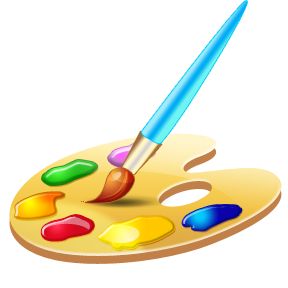 Agnieszka RatkeJulia TadeuszakAnita KowalskaJustyna JagodzińskaPatrycja GrygowskaWeronika BielejewskaJulia AmbickaEdyta MłodzikAgnieszka WesołekMonika KosJulia NiklewiczJacek PeksaDawid OrlińskiMaja WittSEKCJA REDAKCYJNA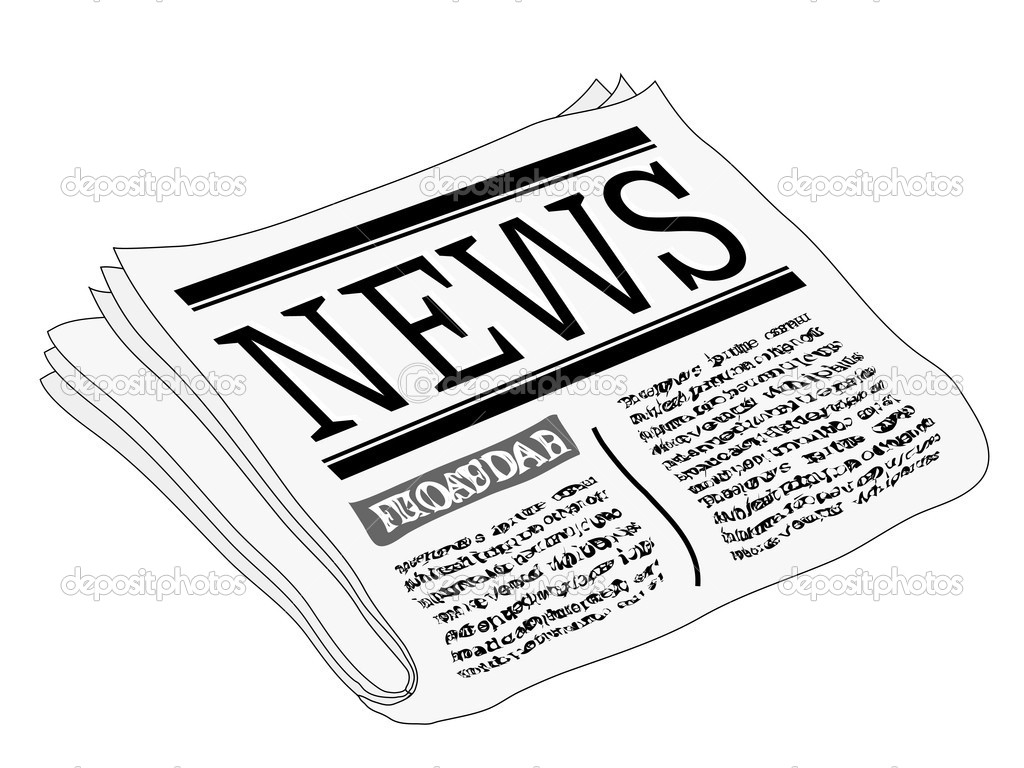 Hanna MarkowskaDominika ŚlęgaSEKCJA DS. NAGŁOŚNIENIA 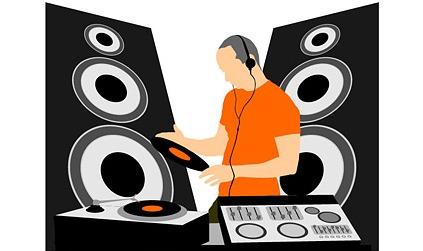 Maksymilian ChestkowskiKrystian ŁucykPaweł KróliczakKonrad GórznyCyryl ŁukasiakSEKCJAPROMOCJI SZKOŁY  (1)SAMORZĄD UCZNIOWSKI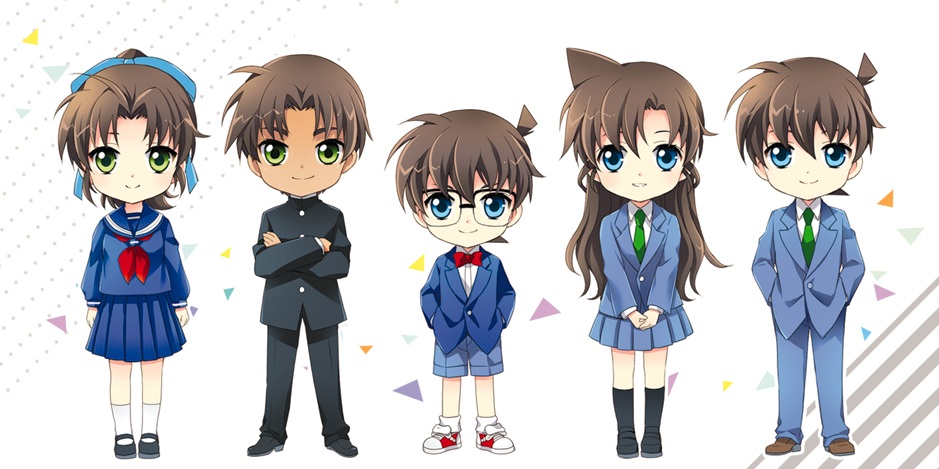 Natalia GartskaKornelia JurgielWojciech MendykJakub SzcześniakAgnieszka RatkeJakub RybarczykAleksandra ŻakDominika KrysiakSEKCJAPROMOCJI SZKOŁY (2)                   Grzegorz FąferekEliza SikoraMartyna BudnikMarta MalukSandra ŻyłaKinga RogoszRadosław JagłaGrzegorz MałeckiPiotr RychlewskiZuzanna CieślikPiotr WolniewiczJarosław KosmowskiOlga BrzezińskaJulia NaroźnaJulia SzczerbaJakub MizeraMarcin ZdunkoSeweryn SpickerKlaudia FąkaSEKCJA LOGISTYCZNA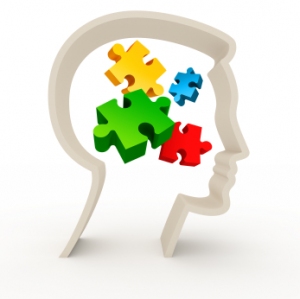 Grzegorz PleszewskiHubert ZaczekKarol PłóciniczakJakub Pilawski Hubert JurgaKamil SzczerbaMariusz ZbytekDawid SiwekPrzemysław SiwekMikołaj ChojnackiMichał KowalczykKamil BierbaszDawid GościńskiEryk KozłowskiPatryk JaworskiSebastian TrafasOskar WernerRemigiusz DziurlaKrzysztof MatzMichał PacakSEKCJA OPIEKI  NAD ZWIERZĘTAMI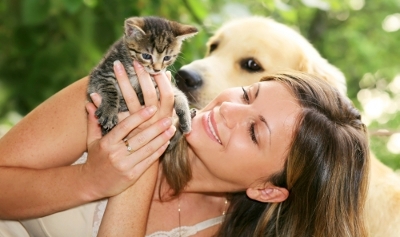 Julia WielgoszKuba OgrodnikAlicja SołtysiakKarolina RybusKalina JurgielSandra MalukZuzanna WiśniewskaJakub HabetMarta PauszekRozalia SanockaBarbara MłodzikZuzanna MajewskaDaria BrzeźniakSEKCJA „JESTEM TWOIM PRZYJACIELEM”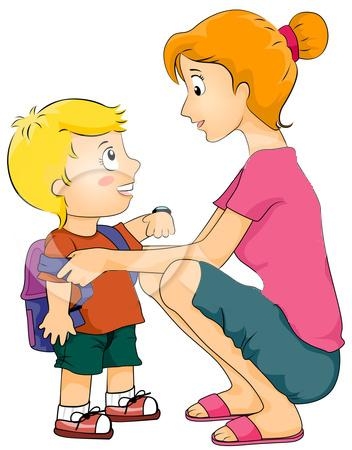 Anna BaranowskaWiktoria TrafasRoksana KosibaSonia PiotrAleksandra ŁucykBeata DziekanWeronika ChojnackaPatrycja ChojnackaAndrzej Andrzejewski